4TH Grade Supply List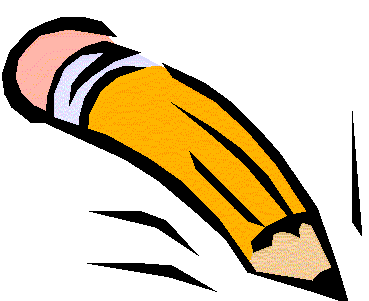 Dear SAA Parent, By getting all of the supplies listed below, you will ensure that your child is adequately prepared for a successful year. I look forward to meeting you and learning with your child! ~Chris DuckettWater BottleNIV BibleHeadphones (to be used with Chromebooks)1 set of washable markers or colored pencils2 red pens for grading2 highlighters2 glue sticksSmall box or pouch for pencils, pens, etc.Pencil sharpener (non-battery powered)PencilsErasers or eraser tops for pencilsScissorsRuler w/inches & metric8½” x 11” Dry Erase Board w/pens & eraser or rag3 Journals (spiral-bound, 70 sheets, wide-ruled) 2 Kleenex boxes*Please DO NOT bring a 3-ring binder or loose-leaf paper to school. You will not have enough space in your desk for it. I will be providing loose-leaf lined & graph paper for you when needed.